Expressing Domain and Range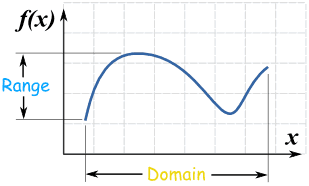 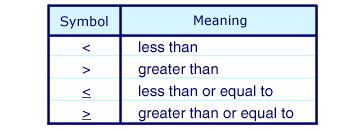 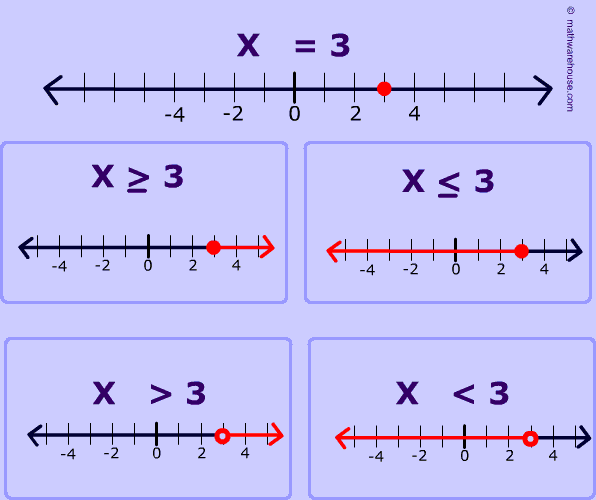 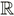 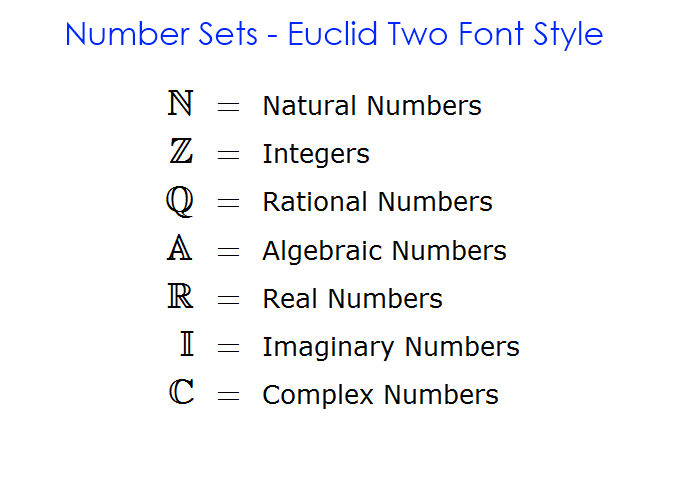 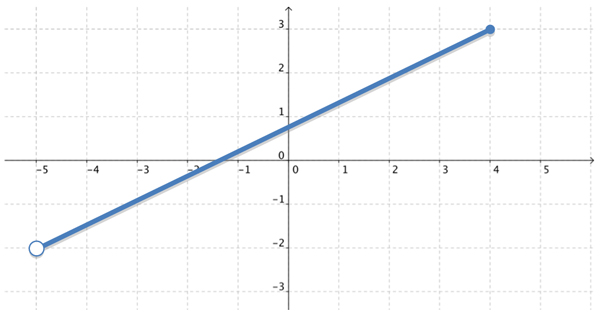 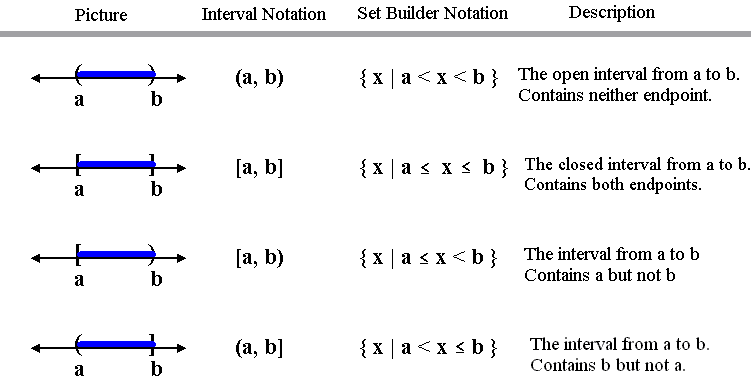 